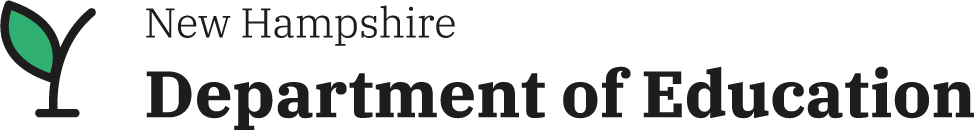 New Hampshire Department of Education – Bureau of Student Wellness and Nutrition New Hampshire Department of Health and Human Services – Bureau for Drug & Alcohol ServicesPromising Futures for NHFunding Opportunity Announcement (FOA): BSW-2023-01Posted: [08-08-2023]Extended Application Due Date: [09-18-2023]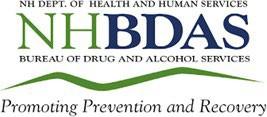 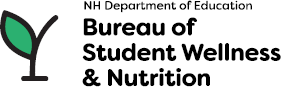                  ContentsAppendix A: Application Cover PageAppendix B: Project Implementation & Evaluation PlanAppendix C: School, District, and/or Community NeedsAppendix D: School, District, and/or Community ReadinessAlignment with district goalsStudent wellness effortsStudent voiceFamily voiceCommunity engagementAppendix E: School, District, and/or Community Willingness to ImplementAppendix F: District Budget and Budget JustificationAppendix G: Administrator CommitmentAppendix H: Directions for Application SubmissionSection 1: Project Overview & ScheduleExecutive SummaryThe Promising Futures for NH Project is a partnership between New Hampshire Department of Education Bureau of Student Wellness and Nutrition (NHED BSWN), the NH Department of Health and Human Services Bureau for Drug and Alcohol Services (BDAS). This project will provide financial support to NH Local Education Agencies (LEAs) to advance the development and expansion of strategic substance misuse prevention strategies, as well as other universal prevention strategies and interventions for grades Pre-K-12. Selected LEAs will attend foundational training and monthly cohort meetings that will provide opportunities for reflection, skill building, and action planning. Participants will understand the importance of developing protective factors and eliminating and mitigating risk factors to promote student wellness. Through participation in the Promising Futures for NH project, LEAs will be expected to select one of the following tracks:*LEAs who choose Track 1 may choose to explore MTSS-B or PMF, but this is not required.Strategies selected in either track are encouraged to be evidence-based whenever possible.   MTSS-B is a tiered prevention framework through which school communities select and implement best practices to support the behavioral health and wellness of all students (universal), those with increased needs (targeted), and those experiencing the most challenges (intensive). For more information on the MTSS-B Framework, visit the NH MTSS-B Technical Assistance Center.PMF is a social and emotional learning framework that promotes young children’s healthy development and prevents challenging behaviors. This Model focuses on building the adults’ skills so that they can support children’s social and emotional health. This is done through strengthening relationships and directly teaching emotional literacy, self-regulation, listening, friendship skills, and basic problem-solving. The Model addresses how and when to identify and provide for children who may need individualized support.Project ScheduleThe following table provides the timeline for this project. The Agency reserves the right to amend this Schedule at its sole discretion and at any time through written notification.Section 2: Description of Agency & Eligible ApplicantsDescription of AgencyThe Promising Futures for NH project is a partnership between New Hampshire Department of Education (NHED) Office of Social & Emotional Wellness (OSEW), and the NH Department of Health and Human Services Bureau for Drug and Alcohol Services (BDAS). The Office of Social & Emotional Wellness advances youth social-emotional wellness by collaborating with federal, state, community, and family partners to implement evidence-based, data-driven, preventative, and responsive approaches to develop lifelong social-emotional skills among New Hampshire students.Eligible ApplicantsAny New Hampshire Local Education Agency (LEA), including traditional public schools and Public Charter Schools, is eligible to apply with the endorsement of their superintendent or its governing body. Priority will be given to applicants who have not previously received a Promising Futures award. While the LEA serves as the applicant, the scope of the work proposed could be school-based. LEAs are encouraged to strategically consider the readiness, willingness, and need of individual schools when applying to ensure sustainability beyond the life of the project.LEAs will choose one of two tracks: Track 1: Implement a substance misuse prevention strategy. (Exploration of MTSS-B or Pyramid Model Framework is optional in this track.) Track 2: Implement any universal prevention strategy in conjunction with exploration of either the MTSS-B or Pyramid Model framework. Applicants that choose Track 2 must demonstrate a commitment to support the exploration of either Multi-Tiered Systems of Support for Behavioral Health and Wellness (MTSS-B) or Pyramid Model Framework (PMF). Applicants that choose Track 1 may decide to explore MTSS-B or PMF, but it is not required. MTSS-B is aimed at K-12 systems while PMF is designed for Pre-K and Kindergarten (early childhood). Exploration through this project will include assembling an exploration team of district leaders to meet monthly, completing exploration tasks in the monthly cohort meetings, and making a collective decision about the adoption of MTSS-B or PMF at the end of the grant period. Please complete Appendix G to show district commitment. Section 3: Project DesignProject RequirementsThe following required parameters exist on awarded applications:Maximum awards are not to exceed $25,000.Funds and activities must be spent and completed within the performance period.Funds must be used to support the implementation or expansion of a substance misuse prevention strategy, or any universal (Tier 1) prevention strategy in conjunction with exploration of either the MTSS-B or Pyramid Model Framework. Applicants must name a District Project Manager who will oversee grant implementation and attend monthly cohort meetings.Applicants must view the pre-funding video and have completed the associated questionnaire. Applicants that intend to use funds at the middle and high school level must include the implementation of the Good Life app, a new, innovative, NH-based student virtual tool to build youth protective factors (https://nextstepgoodlife.com/), in their action plan.Additional allowable activities and expenses include:Supplies to support universal prevention strategies/programs Professional development and capacity buildingCurriculumPublic awareness campaignsStipends (For substitute pay or for training participant pay above and beyond contracted hours. Total not to exceed 20% of the award.)Scope of Work Successful applicants will:Formulate a written, data-driven action plan that outlines the implementation timeline, including the deadlines stated in the Project Schedule in Section 1B.Submit a specific plan to effectively evaluate outcomes.Develop and demonstrate a connection between Promising Futures for NH activities and long-term efforts, including multi-year plans and systems development and integration.Provide evidence of connections to and alignment with other community efforts.The following focus areas and evidence-based prevention practices/programs may help guide applicants' implementation plans.Areas focus areas could include:Substance misuse preventionVaping prevention and public awarenessTrauma-responsive schools trainingSuicide prevention trainingSchool violence prevention/threat assessment programmingBullying preventionMandated reporter trainingUniversal screener toolsExamples of specific programs include, but are not limited to:Search Institute trainingYouth Mental Health First AidThe Campus Radio InitiativeCrisis Prevention Intervention (CPI)Law Enforcement Against Drugs (LEAD)Drug Abuse Resistance Education (DARE)ChooSELoveLife of an AthleteBotvin Life SkillsToo Good for Drugs, Too Good for ViolenceLion’s QuestThe Good Behavior GameProject SUCCESS Student Assistance ProgramPerformance Period The performance period runs through May 15, 2024. Applicants will begin training and implementation upon award in Fall 2023.Section 4: Application Content and Scoring CriteriaApplications will be reviewed and scored using the following scoring criteria:Application Cover Page (Appendix A)Project Implementation and Evaluation Plan (Appendix B) – 30 points, outlined below:Project Implementation Summary, including GoodLife app implementation plan (15 points)Implementation and Evaluation Timeline (15 points)School, District, and/or Community Needs (Appendix C) – 20 pointsSchool, District, and/or Community Fit (Appendix D) – 25 points, outlined below:Alignment with district goals (5 points)Tiered-prevention framework (5 points)Student voice (5 points)Family voice (5 points)Community engagement (5 points)School, District, and/or Community Capacity to Implement (Appendix E) - 10 pointsDistrict Budget and Budget Justification (Appendix F) – 15 pointsPerson(s) preparing application viewed “Pre-Funding Webinar for LEAs” and completed brief questionnaire (Appendix G) — 5 pointsAdministrator(s) signature(s) indicating commitment to participate in and support of the Promising Futures for NH project (Appendix H) – 5 pointsDirections for Application Submission (Appendix I)If you are unable to answer any of the application questions as a result of insufficient infrastructure, services or resources in place, mark N/A, and provide an explanation of how you intend to support collection of that information in the future. The total number of points awarded will be an important factor but not the only consideration in selecting districts. Other factors may include geographic distribution, size and demographic diversity of applicants.The Department of Education reserves the right to seek clarification of any information contained in a submitted application for this initiativeAPPENDICES: Application FormsThe following forms may be used by applicants to construct their package. Applicants may also use their own forms, provided that all of the section titles and required information are included.Appendix A: Promising Futures for NH Cover PageAppendix B: Project Implementation and Evaluation PlanIn the space provided below, please provide a summary of the activities proposed in this application. Successful applicants will include the name of the selected evidence-based* strategy(ies), a plan for implementing the strategy(ies), connections to other district or community efforts, a plan to effectively evaluate outcomes of the strategy(ies), and a plan for sustaining the strategy(ies) past the life of the grant. If implementing in middle or high schools, please include your plan for utilizing the GoodLife app. (30 points)*Please watch the “Pre-Funding Webinar for LEAs” on how to select evidence-based strategies.Appendix C: School, District, and Community NeedsIn the space below, please provide data to illustrate your school community’s needs and gaps related to the strategy you intend to implement.  Areas to address include existing programs and resources, school population data, and other community health data. Data sources may include Youth Risk Behavior Survey (YRBS) results, discipline data, free and reduced lunch, census data, etc. (20 points)Appendix D: School, District, and Community FitThe applicant must assess the fit of their selected strategy for their local context. Community engagement is central to maximizing efforts, ensuring long-term sustainability, and fostering positive outcomes for children and youth. The following section is worth a total of 25 points.Please explain how your school district’s vision, mission, and current programming align with the efforts proposed in this application. (5 points)Please describe how your school district supports social and emotional wellness, including through the prevention of risky behaviors, substance misuse prevention, and the promotion of protective factors amongst the student body. (5 points)Please describe how your school district empowers student voice. Identify ways that student voice will be used to address and support the proposal outlined in this application. (5 points)Please describe how your school district empowers family voice. Identify ways that family voice will be used to address and support the proposal outlined in this application. (5 points)Please describe how your school district interfaces with the broader community and other child-serving organizations. Identify ways that these collaborative relationships will be leveraged to address and support the proposal outlined in this application. (5 points)Appendix E: School, District, and Community CapacityCapacity to support the proposed project implementation is dependent upon buy-in from all relevant stakeholders, including staff, students, families, educators, and community members. Please describe your plan for garnering buy-in for the proposed activities and your communications strategy for sharing about implementation. (10 points)Appendix F: Budget and Budget JustificationThe Department of Education has the ability to provide up to $25,000 in support of the activities outlined in this proposal. Awards are released to the LEA at the district level, not the SAU. Accordingly, if you are looking to fund more than one district within your SAU please provide a budget for each district. Please provide an itemized budget and budget justification detailing how your district would utilize this funding. Add rows as needed. (15 points)Appendix G: Pre-Funding WebinarPerson(s) preparing attest to having viewed “Pre-Funding Webinar for LEAs” and completing the brief questionnaire.By checking here, I attest that I have viewed the Pre-Funding Video for LEAs and completed the associated brief questionnaire.Appendix H: Administrative CommitmentThe following administrators and community partners have committed to implement this project as proposed. They understand the project and its requirements and will support all activities, engagement, and evaluation described herein. Additional lines may be added to this chart. (5 points)Appendix I: Directions for Application SubmissionCompleted applications shall include all appendices outlined in this guidance document. In the event that the applicant elects to not use the provided templates, the applicant is responsible for providing all requested information and formatting the document using the same section titles. Any information that is not clearly identified will not be considered during scoring.Completed applications must be submitted by the deadline. Please submit applications with the subject title “[District Name] - Promising Futures for NH Application” to:Heather Clogston, Prevention CoordinatorOffice of Social and Emotional Wellness NH Department of Education101 Pleasant Street, Concord NH 03301 heather.m.clogston@doe.nh.gov(603) 573-1479All questions regarding this application must be directed only to the Office of Social and Emotional Wellness Prevention Coordinator.Track 1Track 2Implement or expand a substance misuse prevention strategy*Implement any universal (Tier 1) prevention strategy in conjunction with exploration of either the Multi-Tiered Systems of Support for Behavioral Health and Wellness (MTSS-B) or Pyramid Model Framework (PMF)EVENTDATELOCAL TIMEFunding Opportunity Announcement Posting08/08/20234:00 PMApplicant Inquiry Period Ends (applicants can ask questions re: this FOA)08/17/20234:00 PMAgency Responses to Applicant Inquiries (applicants can expect reply to FOA queries)08/24/20234:00 PMApplication Deadline09/18/20234:00 PMAnticipated Grant Award Notification and Grants Management System Allocation09/22/20234:00 PMLEA Budget Preparation in Grants Management System Deadline09/29/20234:00 PMProject PeriodSeptember 30, 2023 - May30, 2024.September 30, 2023 - May30, 2024.Baseline Data Due01/13/20244:00 PMInterim Report Due03/17/20244:00 PMFinal Reporting, Expenditures, and Supporting Documentation Due06/16/20244:00 PMLEAName of Person Completing ApplicationRole/Title of NamedPerson AbovePhone NumberEmail AddressSuperintendent NameDistrict Project Manager Phone numberEmail AddressCollaborative CommunityPartner(s)How many schools are inyour district?How many schools will be participating in this project? Studentpopulation per school?Name of participatingSchools and corresponding administratorsWebsite (if applicable)ITEM/ACTIVITYNARRATIVE JUSTIFICATIONCALCULATIONCOSTSalary(stipends not to exceed 20% of award)Salary(stipends not to exceed 20% of award)Salary(stipends not to exceed 20% of award)Salary(stipends not to exceed 20% of award)(1)$BenefitsBenefitsBenefitsBenefits(1)$SuppliesSuppliesSuppliesSupplies(1)$ContractualContractualContractualContractual(1)$TOTAL REQUESTTOTAL REQUESTTOTAL REQUEST$NameTitleSignatureSuperintendentDirector of Student ServicesDirector of Student WellnessBuilding Administrator:[School Name]Building Administrator:[School Name]Building Administrator:[School Name]Community PartnerPerson completing the applicationPerson designated as Project Manager